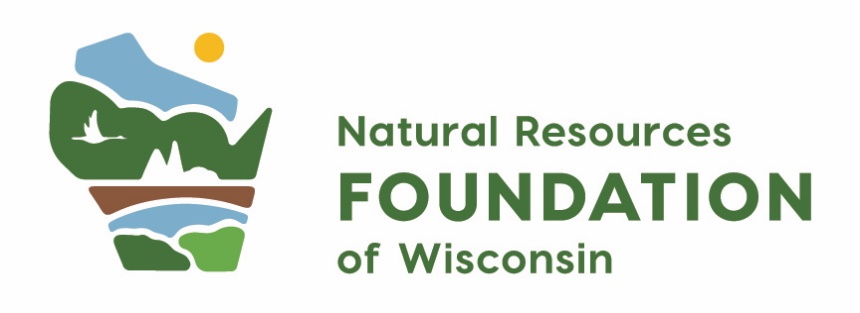 Go Outside Fund 
Grant Application
Overview
Field Experience InformationNarrative 
Budget
Project TitleApplicant School or OrganizationContact Information Name, Title, Email, PhoneCheck PayableSchool or Organization Name, c/o, Address, City, State, ZipProject TimeframeProject Start and End DateProject County County where students are fromAmount Requested ($)Total Project Cost ($)Purpose
2 sentence description of the projectHow did you hear about our Go Outside Fund?Grant Eligibility 
RequiredYes, I have reviewed the eligibility guidelines and my project meets all requirements.Supporting Documentation
Required  Yes, I have included a letter of support from our school administrator certifying that I am authorized to apply for funds (schools only) OR Yes, I have included our tax-exempt designation letter (partner organization applicants only).
Applicant Commitment
Required To the best of my knowledge, all information provided in this grant application is true and accurate. I understand that the Natural Resources Foundation has sole discretion in awarding grants. I understand that if I am awarded a grant, the Natural Resources Foundation shall have the right to provide others with the project description. I understand that if I am awarded a grant, I will be required to submit a grant report within 1 year of receiving the grant to be considered for future funding.
Field Experience DestinationEnter the name of the nature center, park, school forest, school grounds, or other outdoor site you plan to visit. Destination CityMust be in WisconsinField Experience DateEnter the date(s) of the field experience.Number of Participating Students Provide an estimate of how many students will participate.% of Students Who Receive Free and Reduced Lunch Indicate the approximate percentage of participating students who receive free and reduced lunch.Grade Levels of Participating StudentsCheck all that apply.Pre-KKindergarten1st Grade2nd Grade3rd Grade4th Grade5th Grade6th Grade 7th Grade8th Grade9th Grade10th Grade11th Grade12th GradeSummary of the project, including purpose, activities, and objectives (250 words)Describe the project’s methods (i.e., timeline, activities, etc.) (250 words)What are the learning goals of the experience? (250 words)If applicable, what specific standards or curricula will be addressed in this project? Which class subjects will be studied during this field experience? How is this field experience relevant to what you’re teaching in the classroom, and how will students use the data and knowledge from this experience when they return to the classroom? (250 words)How will you evaluate the success of this project? How will students demonstrate they have met the learning goals? (250 words)In the table below, enter budget information for the project. The total for the “Go Outside Fund Portion” column should not exceed $500. 
List any other pending or received funding sources for this field experience. Include the dollar amount and status of those requests.
Line ItemGo Outside Fund Portion ($)Other Funding (List Source, $)Total Cost ($)$ $ $ $ $ $ $ $ $ $ $ $ $ $ $ $ $ $ $ $$